Name:  Lamberto “JEFF “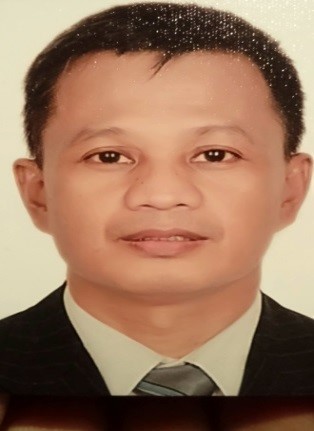 Present: Deira City Center, Dubai UAEEMAIL: lamberto.357260@2freemail.com ; 0501685421Position: Manager==================================================A proactive and efficient Facilities Maintenance manager, always adhere to innovations with a broad experienced record from previous employments, including a stint in serving with one of the biggest Hotel in Asia, The Venetian Macao Resort-Hotel and Casino at the Cotai Strip.Work Experience:November 2015 to Present – Enova Facilities Management LLC, Dubai, UAEOperations SupervisorProvided leadership in planning, execution and implementation of preventive and corrective maintenance program, including modification and rectification of facilities in Majid Al Futaim Tower 1, Tower2 and City Center Offices buildings.Supervised and managed project activities and works of internal technicians and external contractors. Acting as technical contact for outsource contractors and consultants.Ensure that proper maintenance is done efficiently on HVAC, Electrical, Civil and Plumbing services.Implemented worksite safety rules and ensure that building safety features are on high level of readiness including Fire Fighting and Fire Alarm systems.Maintained systematic records of completed task and maintenance for reporting purposes.Responsible for materials and tools inventories and requisitions.Prepared daily attendance and shifting schedules.Ensured that maintenance operations are done with compliance to company and government regulations.Oversee maintenance team daily activities and conduct TBT/SOP and Health and Safety Trainings regularly.Responsible for the proper execution of jobs per plans, drawings and specifications.July 2012 to May 2015- Eagle Maintenance Solutions, Batangas, PhilippinesProject ManagerJob includes management of all Technical staff.Done project assessment and feasibility upon client’s request.Created project proposals.Created preventive maintenance program and schedule for regular clients.Onsite supervisions and inspections of project progress.Material sourcing and staff hiring.Trained newly hired workers.July 2007 to August 2011 Venetian Macau Resort and Hotel, Macau SAR, P.R.ChinaOperation Manager - Facilities DepartmentManaged the Facilities Maintenance Team and outsourced contractors for the rectification and repairs of interior and exterior facilities of the Venetian (3000 Suites) and Four Seasons Hotel Tower, the Podium including the Casino, Paiza VIP gaming areas, Grand Canal Mall, Expo-Convention and Event Center Arena.Prepared Preventive Maintenance Programs and schedules, including Budgetary(CAPEX/OPEX) and material requirements.Created Training Programs that would enhance performances and skills of the maintenance team.Responded to work request from other Departments and oversee the rectification of all concerns regarding to maintenance and repairs of air conditioning systems, FCU and AHU, Sanitary and Kitchen equipment.Maintained architectural paintings and civil works, wall and floor coverings, electrical lightings and all facilities covering the following areas: Mall, Hotel, Convention and Arena, Facades, Casino and VIP gaming areas, Venetian Spa & Swimming pools, Recreation, Grado golf and Fitness gym in vibrant condition.Implemented cost effective measures to prevent or rectify equipment and facilities breakdown, giving emphasis on the general safety of guests and workers.Material sourcing and purchasing thru Material Management System (MMS)and SAP Web.Done job assessment and estimates.Created scheduling and attendance reports, giving daily briefings and work dispatching.Interviewed, screened and trained new technicians for the Four Season Hotels, Cotai Central and Holiday Inn of the Venetian Parcel 5&6 Facilities during job expos.Participated in the handover of Facilities from the construction to the commissioning and pre-opening.❖ Recipient - Bravo Award for Outstanding Leadership .❖ Member of the Venetian and Four Seasons Hotel Pre-Opening and Opening Team.❖ Ability to work with a multi-cultural staff and environment.September 2006 to July 2007 Ocean Gardens Macau, P.R. ChinaBuilding Security/MaintenanceResponsible for the safety and security of the building.Inspect and maintain electricity fixtures, lightings and lifts, water supply, make sure that allare in working condition.Received tenants rental/bill payments and remit to the Administration Office.Submit daily reports to the Head Office.Jan 2004 to May 2006 Macau Tower, ASTEL/SAWU Heavylifts Services Ltd, MacauSAR, P.R.ChinaMaintenance TechnicianGeneral preventive maintenance work on the tower mast and communication antennas.Application of Marine Protective coatings to the Tower Structure Dismantled structural platform for bungee jumping.Extract dowels and steel rods and patching works of elevator shafts. .1999-2003 Esop Commercial, Cainta City, PhilippinesCompany driver.1995-1998 Freelance Handyman, PhilippinesWork includes repairs on electrical and mechanical equipment.Part time auto diesel mechanicHouse renovation and kitchen appliances repairs including windows/doors.Contract painting and water proofing repair jobs.1989 -1994 Al WafaAluminium Tech. Co.Riyadh, K.S.A.Maintenance Technician● Maintain electrical installations, generators, compressors and machineries.● Repair and troubleshoots production equipment and tools.● Keep all company vehicles in good running condition.● Perform aluminum carpentry job as company workload requires.Educational Attainment:2016- ALISON, IrelandDiploma in Project Management1984 -Philippine Merchant Marine College, Manila, PhilippinesB.S.M.T. Associate in Marine Transportation (UAE Attested)1980- Laguna College, San Pablo City, PhilippinesHigh School DiplomaSkills:Architectural designs and finishes application and repair.Rope work abseiling, rappelling, rigging and rescue.General Maintenance-Civil, MEP and electrical lightingDriving – Left hand and right hand drive with Philippines and Macau LicensePrisma Pro Color Tinting System and Akzo Nobel Color System.MS OfficeSAP, MMS, FSIgo Concept and Navision material management and purchasing software.Maximo(IBM) and Honeywell Integrated Building Management BMS).Mizzisoft rosteringStrategic Planning and Team BuildingProject management.Summit attended3rd Dubai Retrofit Tech Summit and Awards 2017- The Meydan Hotel, Dubai UAE March 20-21 2017- Delegate2nd Dubai Retrofit Tech Summit and Awards 2016 – Park Hyatt Hotel, Dubai UAE March 14-15 2016- Delegate.Trainings and seminars attended● Emergency First Aider – HABC Dubai- 04 May 2016● Scaffolding PASMA certification- Manlift Training Center,Dubai Investment Park, UAE ,21 January 2016● Firefighting – Brigade Firefighting Training Center LLC Dubai,UAE, 14 Jan 2016● Sharpen your Communication Tools - Manager DevelopmentSeries 104 Adelson Institute Macau University, Venetian Macau, May 2011● Air Handling Unit Theory and Operations, Venetian Macau,July 2009.● Fan Coil Unit System Theory and Operation - VenetianMacau, July 2009.● Supervisory Management Skills Training - 8 Modules-Adelson Institute - Macau University, Venetian Macau Resort- Hotel, Macau ,April 7,9,14 & 16, 2009.● Confined Space Certified Worker Safety Training; VMLFacilities Department- Training Room January 12, 2009.● Scaffolding Installation Training; VML Facilities Department-Training Room August 11, 2008.● Safety Training: Working on Heights; VML FacilitiesDepartment- Training Room August 09, 2008.● Coating Non Destructive Testing using Elcometer; VMLFacilities Department- Training Room July 20, 2008.● ISO 9001:Quality Management Systems Training, VMLFacilities Department Training Room February 4, 2008.● Firefighting: Oriental Maritime Training Center, Paranaque City,Philippines: June 15-16, 1983.● First Aid: Oriental Maritime Training Center, Paranaque City,Philippines : June 17-18 , 1983